After school clubsHere at Preston Grange, we offer a wide range of after school activities each term. We aim to offer something to appeal to everyone, using outside agencies and school staff to provide the clubs. We do our utmost to respond to the children’s interests in what we offer.We aim to vary what we offer in order to cater to as many children as possible. We offer a variety of sporting activities including basketball, football, multiskills, boxercise and table tennis, as well as dance clubs, cookery, Lego, Warhammer, board games and arts and crats clubs to name but a few. There really is something for everyone to enjoy!Clubs are offered each half term and costs are kept to a minimum with payment being made to the school office. Places are limited and if a club proves especially popular your child may be placed on a waiting list if they do not get a place first time to ensure they do not miss out.In addition to the after school clubs that we offer, we also run lunch time clubs such as choir and girls’ football.If you would like to suggest an after school club, please do - we are always interested in new ideas! Below, you will find a selection of photographs of some previous after school clubs.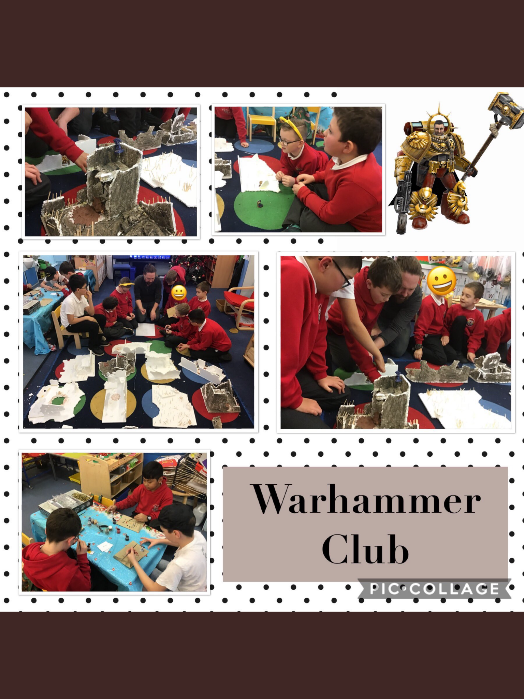 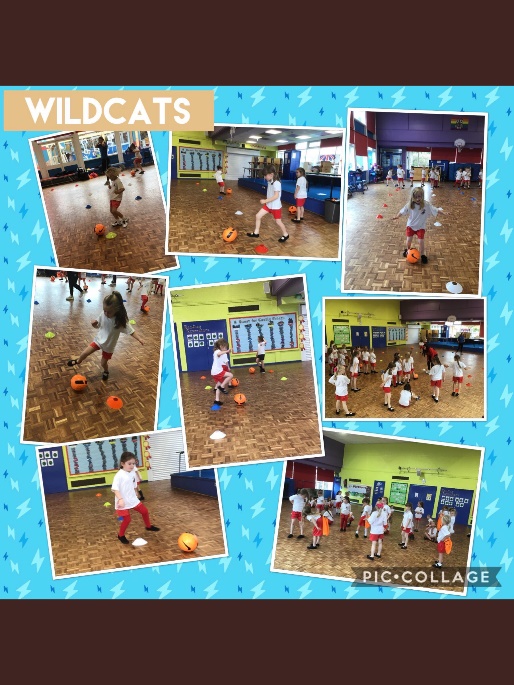 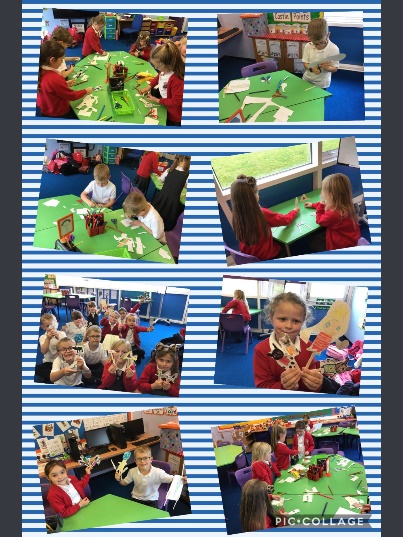 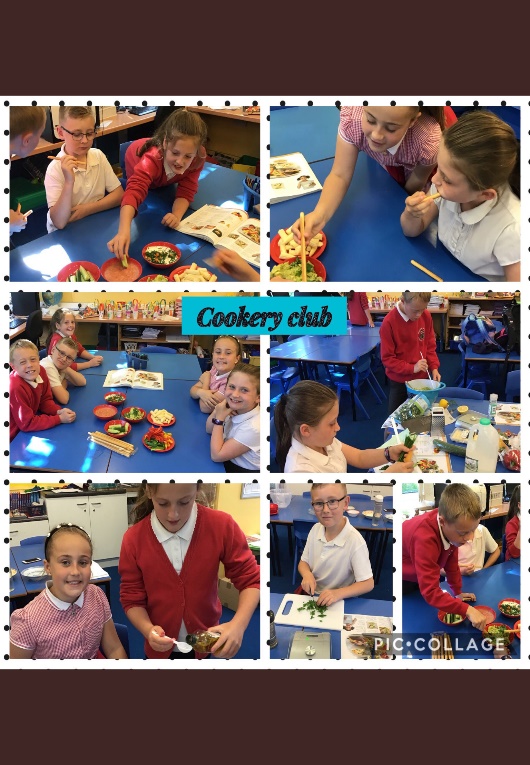 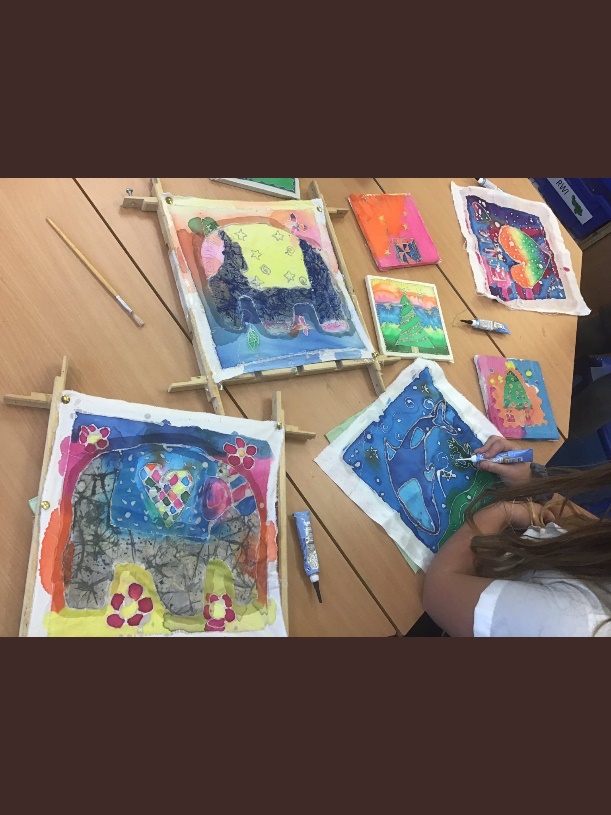 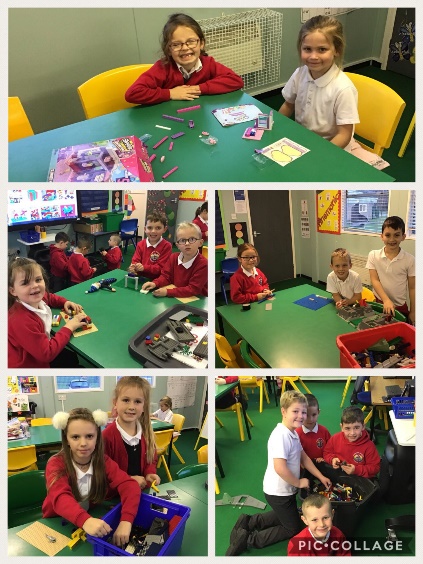 